The Diamond NecklaceOne night I was answering the phone at the movie theater, when I received a call from a woman who sounded very worried, "Have you found a diamond necklace at your theater? I saw a movie last night and I am almost sure that I lost it there." "No one has turned in a diamond necklace here. But we will look for it. Please wait a minute while I ask," I said to her as I turned on the recorded music for her to listen to while she was waiting. Then I went to ask some of the other workers at the theater. The first man I saw was the man who cleaned up the theatre, "Bob, have you seen a diamond necklace in the theater? A woman is on the phone who thinks she lost it here last night." "As a matter of fact I did. I just took it to the office." "God bless you for being so honest and turning it in, Bob." I ran as quickly as I could back to the phone and said excitedly, "I have good news for you, Madame. Your necklace has been found." I was expecting her to answer gratefully, but there was only silence on the other end of the phone. "Hello, hello ... Madame are you there? ... Madame?" The woman had already hung up. I called the phone company trying to trace the caller, but they were not able to find her number. It was sad that she did not wait a few more minutes for the answer to her question. Her impatience caused her to lose her beautiful necklace that was so close to being hers again. Tell about a time you waited for something for a long time before receiving the answer.Did the woman have much faith that the man at the theater would find her necklace? If she did, do you think she would have waited longer?Talk about what this quote means: “Patience takes faith.”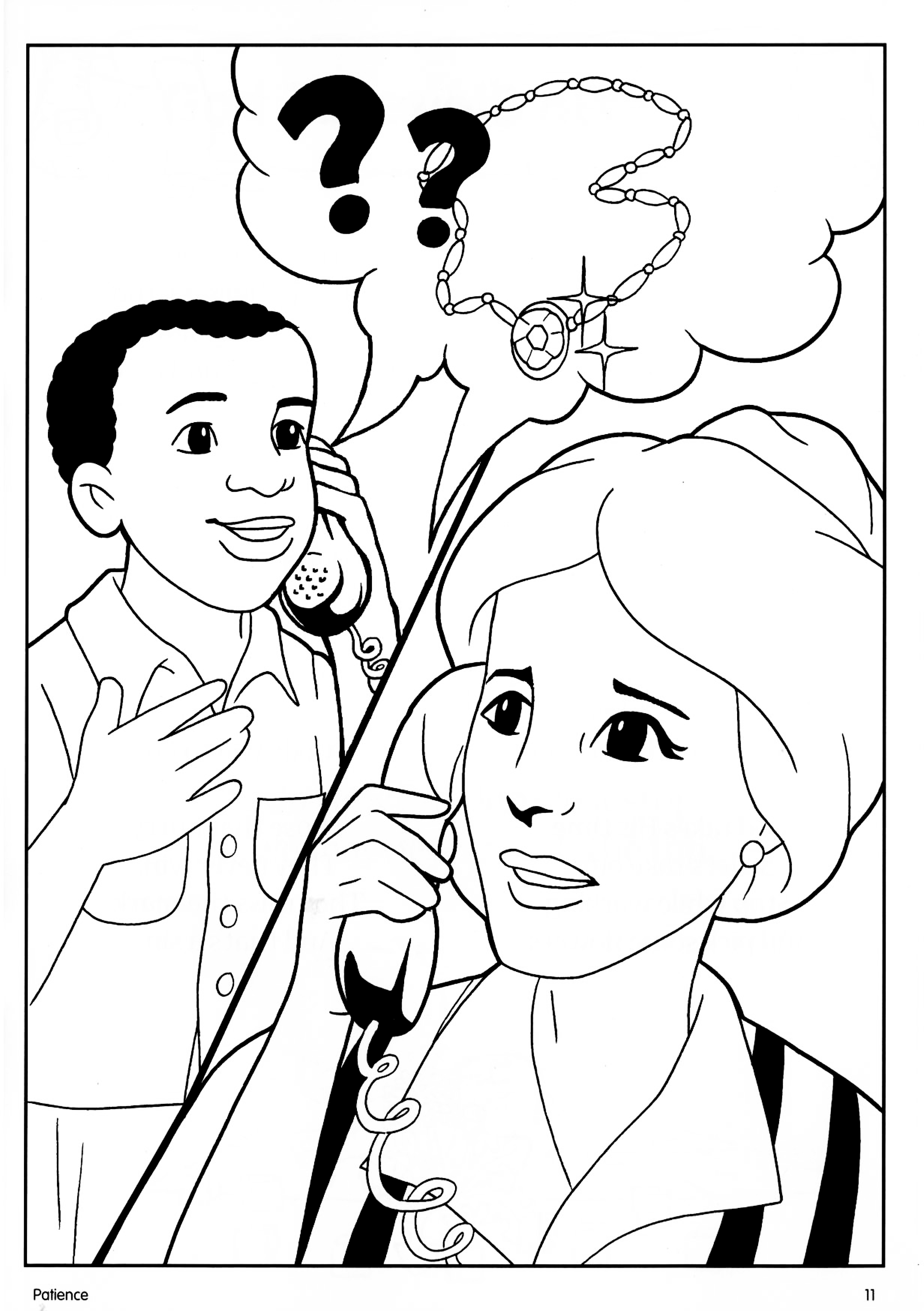 